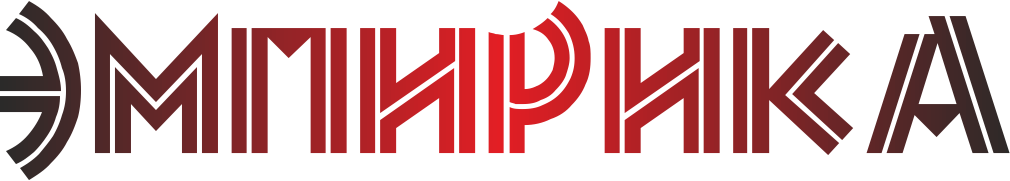 Россия, 625000, г. Тюмень, ул. М. Сперанского, д. 37 кв.56, тел. 8 929 266 06 90, e-mail: sociologos@bk.ruИНН/КПП 7203342002/720301001 р/с 40702810401500168668 в ООО "Банк Точка", к/с 30101810745374525104 БИК 044525104УТВЕРЖДАЮГенеральный директорРупп С.В.Результаты проведения независимой оценки качества условий оказания услуг Муниципального бюджетного учреждения культуры «Библиотечно-культурный центр» муниципального образования «Муниципальный округ Воткинский район Удмуртской Республики»      Тюмень, 2023 г.СОДЕРЖАНИЕВВЕДЕНИЕДля выявления качества условий оказания услуг Муниципального бюджетного учреждения культуры «Библиотечно-культурный центр» муниципального образования «Муниципальный округ Воткинский район Удмуртской Республики» была проведена независимая оценка. Все работы выполнены в соответствии с:Федеральным законом от 05.12.2017 № 392 «О внесении изменений в отдельные законодательные акты Российской Федерации по вопросам совершенствования проведения независимой оценки качества условий оказания услуг организациями в сфере культуры, охраны здоровья, образования, социального обслуживания и федеральными учреждениями медико-социальной экспертизы»;Федеральным законом от 21.07.2014 № 256-ФЗ «О внесении изменений в отдельные законодательные акты Российской Федерации по вопросам проведения независимой оценки качества оказания услуг организациями в сфере культуры, социального обслуживания, охраны здоровья и образования»;Постановлением Правительства РФ от 31.05.2018 № 638 «Об утверждении Правил сбора и обобщения информации о качестве условий оказания услуг организациями в сфере культуры, охраны здоровья, образования, социального обслуживания и федеральными учреждениями медико-социальной экспертизы»;Перечнем показателей, характеризующих общие критерии оценки качества условий оказания услуг организациями культуры, утвержденным приказом Министерства культуры Российской Федерации от 27.04.2018 №599;Методикой выявления и обобщения мнения граждан о качестве условий оказания услуг организациями в сфере культуры, охраны здоровья, образования, социального обслуживания и федеральными учреждениями медико-социальной экспертизы (утверждена приказом Минтруда России от 30 октября 2018 г. № 675н);Единым порядком расчета показателей, характеризующих общие критерии оценки качества условий оказания услуг организациями в сфере культуры, охраны здоровья, образования, социального обслуживания и федеральными учреждениями медико-социальной экспертизы, утвержденным приказом Минтруда России от 31 мая 2018 г. № 344н «Об утверждении Единого порядка расчета показателей, характеризующих общие критерии оценки качества условий оказания услуг организациями в сфере культуры, охраны здоровья, образования, социального обслуживания и федеральными учреждениями медико-социальной экспертизы»;Приказом Минфина России от 7 мая 2019 года № 66н «О составе информации о результатах независимой оценки качества условий осуществления образовательной деятельности организациями, осуществляющими образовательную деятельность, условий оказания услуг организациями культуры, социального обслуживания, медицинскими организациями, федеральными учреждениями медико-социальной экспертизы, размещаемой на официальном сайте для размещения информации о государственных и муниципальных учреждениях в информационно-телекоммуникационной сети «Интернет», включая единые требования к такой информации, и порядке ее размещения, а также требованиях к качеству, удобству и простоте поиска указанной информации»;Приказом Министерства культуры РФ от 20 февраля 2015 г. № 277 «Об утверждении требований к содержанию и форме предоставления информации о деятельности организаций культуры, размещаемой на официальных сайтах уполномоченного федерального органа исполнительной власти, органов государственной власти субъектов Российской Федерации, органов местного самоуправления и организаций культуры в сети «Интернет»;Методическими рекомендациями по организации и проведению независимой оценки качества условий оказания услуг в сфере культуры, утвержденными распоряжением Министерства культуры Российской Федерации от 18.12.2020 г. № Р-1681.Сбор информации о качестве условий оказания услуг осуществлялся методом анкетирования при помощи специализированного сервиса «Тестограф» для проведения онлайн-опросов в соответствии с показателями, характеризующими общие критерии оценки условий качества оказания услуг:1) открытость и доступность информации об организации;2) комфортность условий предоставления услуг;3) доступность услуг для инвалидов;4) доброжелательность, вежливость работников организаций;5) удовлетворенность качеством условий оказания услуг.Согласно методическим рекомендациям по проведению независимой оценки, объем выборочной совокупности респондентов (численность получателей услуг, подлежащих опросу) определен в зависимости от общей численности получателей услуг в течении календарного года, предшествующего году проведения независимой оценки (Таблица 1), но не более 600 человек. Таблица 1. Объем выборочной совокупностиРезультаты независимой оценки качества условий оказания услуг 1. Показатели, характеризующие открытость и доступность информации об организации социальной сферы.1.1 Соответствие информации о деятельности организации социальной сферы, размещенной на общедоступных информационных ресурсах. По данному критерию оценивается информативность стендов и официальных сайтов учреждений. Максимальное количество баллов по данному критерию – 100 баллов. Итоговые баллы по данному критерию представлены в Таблице 2. Таблица 2. Баллы по критерию 1.11.2 Наличие на официальном сайте организации социальной сферы информации о дистанционных способах обратной связи и взаимодействия с получателями услуг и их функционирование. В соответствии с Единым порядком расчета за информацию и функционирование каждого из дистанционных способов обратной связи и взаимодействия с получателем услуг учреждению присваивается 30 баллов. При наличии информации и функционировании более трех (3) способов учреждению присваивается 100 баллов. Максимальное количество баллов по данному критерию – 100 баллов. Итоговые баллы по данному критерию представлены в Таблице 3.Таблица 3. Баллы по критерию 1.2*Форма для подачи электронного обращения или получения консультации **Обеспечение технической возможности выражения получателями услуг мнения о качестве оказания услуг1.3 Доля получателей услуг, удовлетворенных открытостью, полнотой и доступностью информации о деятельности организации социальной сферы, размещенной на информационных стендах в помещении организации социальной сферы, на официальном сайте организации социальной сферы.В соответствии с Единым порядком расчета, значение данного критерия рассчитывается по данным опроса получателей услуг. Максимальное количество баллов по данному критерию – 100 баллов. Итоговые баллы по данному критерию представлены в Таблице 4.Таблица 4. Баллы по критерию 1.32. Показатели, характеризующие комфортность условий предоставления услуг2.1 Обеспечение в организации социальной сферы комфортных условий предоставления услуг. В соответствии с Единым порядком расчета за наличие каждого из условий комфортности организации присваивается 20 баллов. При наличии пяти (5) и более условий организации присваивается 100 баллов. Максимальное значение баллов по данному критерию – 100 баллов. Итоговые баллы представлены в Таблице 5.Таблица 5. Баллы по критерию 2.12.2 Время ожидания предоставления услуги. В соответствии с Единым порядком расчета в учреждениях культуры показатель 2.2 не применяется.2.3 Доля получателей услуг, удовлетворенных комфортностью предоставления услуг организацией. В соответствии с Единым порядком расчета, значение данного критерия рассчитывается по данным опроса получателей услуг. Максимальное количество баллов по данному критерию – 100 баллов. Итоговые баллы по данному критерию представлены в Таблице 6.Таблица 6. Баллы по критерию 2.33. Показатели, характеризующие доступность услуг для инвалидов3.1 Оборудование помещений организации социальной сферы и прилегающей к ней территории с учетом доступности для инвалидов. В соответствии с Единым порядком расчета за наличие каждого из условий доступности организации присваивается 20 баллов. При наличии пяти (5) условий организации присваивается 100 баллов. Максимальное значение баллов по данному критерию – 100 баллов. Итоговые баллы представлены в Таблице 7.Таблица 7. Баллы по критерию 3.13.2 Обеспечение в организации социальной сферы условий доступности, позволяющих инвалидам получать услуги наравне с другими. В соответствии с Единым порядком расчета за наличие каждого из условий доступности организации присваивается 20 баллов. При наличии пяти (5) и более условий организации присваивается 100 баллов. Максимальное значение баллов по данному критерию – 100. Итоговые баллы представлены в Таблице 8.Таблица 8. Баллы по критерию 3.23.3 Доля получателей услуг, удовлетворенных доступностью услуг для инвалидов. В соответствии с Единым порядком расчета, значение данного критерия рассчитывается по данным опроса получателей услуг. Максимальное количество баллов по данному критерию – 100 баллов. Итоговые баллы по данному критерию представлены в Таблице 9.Таблица 9. Баллы по критерию 3.34. Показатели, характеризующие доброжелательность, вежливость работников организации социальной сферы.4.1 Доля получателей услуг, удовлетворенных доброжелательностью, вежливостью работников организации социальной сферы, обеспечивающих первичный контакт и информирование получателя услуги при непосредственном обращении в организацию социальной сферы.В соответствии с единым порядком расчета, значение данного критерия рассчитывается по данным опроса получателей услуг. Максимальное количество баллов по данному критерию – 100 баллов. Итоговые баллы по данному критерию представлены в Таблице 10.Таблица 10. Баллы по критерию 4.14.2 Доля получателей услуг, удовлетворенных доброжелательностью, вежливостью работников организации социальной сферы, обеспечивающих непосредственное оказание услуги при обращении в организацию социальной сферы.В соответствии с Единым порядком расчета, значение данного критерия рассчитывается по данным опроса получателей услуг. Максимальное количество баллов по данному критерию – 100 баллов. Итоговые баллы по данному критерию представлены в Таблице 11.Таблица 11. Баллы по критерию 4.24.3 Доля получателей услуг, удовлетворенных доброжелательностью, вежливостью работников организации социальной сферы при использовании дистанционных форм взаимодействия.В соответствии с Единым порядком расчета, значение данного критерия рассчитывается по данным опроса получателей услуг. Максимальное количество баллов по данному критерию – 100 баллов. Итоговые баллы по данному критерию представлены в Таблице 12.Таблица 12. Баллы по критерию 4.35. Показатели, характеризующие удовлетворенность условиями оказания услуг.5.1 Доля получателей услуг, которые готовы рекомендовать организацию социальной сферы родственникам и знакомым.В соответствии с Единым порядком расчета, значение данного критерия рассчитывается по данным опроса получателей услуг. Максимальное количество баллов по данному критерию – 100 баллов. Итоговые баллы по данному критерию представлены в Таблице 13.Таблица 13. Баллы по критерию 5.15.2 Доля получателей услуг, удовлетворенных организационными условиями предоставления услуг.В соответствии с Единым порядком расчета, значение данного критерия рассчитывается по данным опроса получателей услуг. Максимальное количество баллов по данному критерию – 100 баллов. Итоговые баллы по данному критерию представлены в Таблице 14.Таблица 14. Баллы по критерию 5.25.3 Доля получателей услуг, удовлетворенных в целом условиями оказания услуг в организации социальной сферы.В соответствии с Единым порядком расчета, значение данного критерия рассчитывается по данным опроса получателей услуг. Максимальное количество баллов по данному критерию – 100 баллов. Итоговые баллы по данному критерию представлены в Таблице 15.Таблица 15. Баллы по критерию 5.3Перечень выявленных недостатков по результатам независимой оценкиВ рамках проведения независимой оценки в соответствии с утвержденным перечнем показателей выявлены следующие недостатки:1) Отсутствуют на официальном сайте учреждения, либо представлены частично, следующие информационные объекты (информация/документы):дата создания организации культуры; сведения об учредителе/учредителях, контактные телефоны, адрес сайта, адреса электронной почты учредителя/учредителей;информация о материально-техническом обеспечении;свидетельство о государственной регистрации,решения учредителя о создании организации культуры и назначении ее руководителя;копия плана финансово-хозяйственной деятельности организации культуры, утвержденного в установленном законодательством Российской Федерации порядке, или бюджетной сметы (информация об объеме предоставляемых услуг);отчёт о выполнении государственного (муниципального) задания, отчет о результатах деятельности учреждения;информация о результатах независимой оценки качества условий оказания услуг, планы по улучшению качества работы организации культуры (по устранению недостатков, выявленных по итогам независимой оценки качества). На стендах внутри помещений структурных подразделений не размещена информация о Структуре и органах управления (ФИО и должности руководителей организации культуры, контактные телефоны, адреса сайтов структурных подразделений (при наличии), адреса электронной почты), информация о Результатах независимой оценки качества условий оказания услуг, в том числе планы по улучшению качества работы организации культуры (см. Приложение 1).2) Отсутствует комфортная зона отдыха/ожидания (см. Приложение 2), не обеспечено наличие питьевой воды для получателей услуг.3) Отсутствуют некоторые параметры доступности услуг для инвалидов (см. Приложение 3).ЗАКЛЮЧЕНИЕПо результатам проведения независимой оценки в соответствии с утвержденным перечнем показателей услуг итоговый балл МБУК «БКЦ Воткинского района» составил 88,6 балла. На основании полученных результатов для практической реализации и повышения различных показателей работы предлагаются следующие рекомендации: 1) Для улучшения показателей информационной открытости необходимо разместить недостающие информационные объекты на информационном стенде и официальном сайте, определить периодичность их обновления в целях предоставления получателям услуг достоверной, полной и актуальной информации, привести расположение информационных объектов на сайте в соответствие требованиям, утвержденным Приказом Министерства культуры РФ от 20 февраля 2015 г. № 277.2) Для повышения показателей комфортности рекомендуем оборудовать зоны отдыха/ожидания удобной мебелью (мягкие диваны, пуфы, лавочки), техникой (вендинговые аппараты, телевизоры, дополнительное освещение), развлекательными материалами, декоративными элементами, а также обеспечить наличие питьевой воды (установить кулеры, питьевые фонтаны). 3) Для повышения показателей доступности услуг для инвалидов необходимо оценить возможность, а также необходимость устранения выявленных недостатков с учетом наличия определенных категорий получателей услуг.  При необходимости следует:В случае отсутствия возможности улучшения условий доступности услуг для инвалидов сотрудникам необходимо оказывать ситуационную помощь. 3) Для повышения показателей удовлетворенности получателей услуг различными показателями работы организаций следует рассмотреть рекомендации/недостатки/пожелания, отмеченные самими получателями услуг в ходе опроса (см. Приложение 4).	Итоговые значения показателей независимой оценки условий оказания услуг Муниципального бюджетного учреждения культуры «Библиотечно-культурный центр» муниципального образования «Муниципальный округ Воткинский район Удмуртской Республики» представлены в Приложении 5.Приложение 1Итоговые результатыоценки информационных стендов организацийИтоговые результаты оценки информационных стендов организации рассчитаны как среднее арифметическое между результатами головной организации и её структурных подразделений, исходя из наличия следующих информационных элементов (информации/документов) (max 10):Полное и сокращенное наименование организации культуры, почтовый адрес, контактные телефоны и адреса электронной почтыМесто нахождения организации культуры и ее филиалов (при наличии)Дата создания организации культуры, сведения об учредителе/учредителях, контактные телефоны, адрес сайта, адреса электронной почты учредителя/учредителейСтруктура и органы управления организации культуры; фамилии, имена, отчества и должности руководителей организации культуры, ее структурных подразделений и филиалов (при их наличии), контактные телефоны, адреса сайтов структурных подразделений (при наличии), адреса электронной почтыРежим, график работы организации культурыВиды предоставляемых услуг организацией культурыПеречень оказываемых платных услуг (при наличии)*; цены (тарифы) на услуги (при наличии платных услуг), копии документов о порядке предоставления услуг за плату, нормативных правовых актов, устанавливающих цены (тарифы) на услуги (при наличии платных услуг)*Информация о планируемых мероприятиях (анонсы, афиши, акции), новости, событияКопии лицензий на осуществление деятельность, подлежащей лицензированию в соответствии с законодательством РФ (при осуществлении соответствующих видов деятельности)* Результаты независимой оценки качества условий оказания услуг (НОК), планы по улучшению качества работы организации культуры (по устранению недостатков, выявленных по итогам независимой оценки качества)Обозначения в таблице: - отсутствие; + наличиеРезультаты структурных подразделений, находящихся в одном здании объединены.Приложение 2Итоговые результатыпо показателям, характеризующим комфортность условий предоставления услуг В соответствии с Единым порядком расчета за наличие каждого из условий комфортности организации присваивается 20 баллов. При наличии пяти (5) и более условий организации присваивается 100 баллов. Максимальное значение баллов по данному критерию – 100 баллов.Итоговые баллы рассчитаны как среднее арифметическое между результатами головной организации и её структурных подразделенийБаллы по критерию 2.1Приложение 3Итоговые результаты по критерию оборудованности помещений организации и прилегающей территорий с учетом доступности для инвалидовВ соответствии с Единым порядком расчета за наличие каждого из условий доступности организации присваивается 20 баллов. При наличии пяти (5) условий организации присваивается 100 баллов. Максимальное значение баллов по данному критерию – 100 баллов. Итоговые баллы рассчитаны как среднее арифметическое между результатами головной организации и её структурных подразделений.Баллы по критерию 3.1Итоговые результаты по обеспечению условий доступности, позволяющих инвалидам получать услуги наравне с другимиВ соответствии с Единым порядком расчета за наличие каждого из условий комфортности организации присваивается 20 баллов. При наличии пяти (5) и более условий организации присваивается 100 баллов. Максимальное значение баллов по данному критерию – 100 баллов.Итоговые баллы рассчитаны как среднее арифметическое между результатами головной организации и её структурных подразделений.Баллы по критерию 3.2Приложение 4Рекомендации и пожелания респондентов, выявленные в ходе опроса Приложение 5Итоговые значения показателей независимой оценки*не применяется№ п/пОрганизацияКоличество получателей услуг в годКоличество респондентовДоля респондентовСокращенноеназвание в отчете1Муниципальное бюджетное учреждение культуры «Библиотечно-культурный центр» муниципального образования «Муниципальный округ Воткинский район Удмуртской Республики»279 8406000,2МБУК «БКЦ Воткинского района»№ОрганизацияКоличество информационных объектов на стенде(max 10)Информативность стендаКоличество информационных объектов на сайте(max 13)Информативность сайтаИтоговый балл1МБУК «БКЦ Воткинского района»880861,570,8№ОрганизацияТелефонЭлектронная почтаЭлектронные сервисы*Анкета или ссылка на нее**Итоговый балл1МБУК «БКЦ Воткинского района»++++100№ОрганизацияКоличество удовлетворенных Количество оценивших стендБаллы по стендуКоличество удовлетворенныхКоличество оценивших сайт Баллы по сайтуИтоговый балл 1МБУК «БКЦ Воткинского района»56056898,649750698,298,4№ОрганизацияНаличие комфортной зоны отдыха Наличие и понятность навигации внутри организацииНаличие и доступность питьевой водыНаличие и доступность санитарно-гигиенических помещенийСанитарное состояние помещений Транспортная доступностьВозможность бронирования/записиИтоговый балл1МБУК «БКЦ Воткинского района»-+-++++100№ОрганизацияКоличество удовлетворенных Количество ответившихИтоговый балл1МБУК «БКЦ Воткинского района»57860096,3№ОрганизацияОборудование входных групп пандусамиНаличие выделенных стоянок для автотранспортных средств инвалидовНаличие адаптированных лифтов, поручней, расширенных дверных проемовНаличие сменных кресел-колясокНаличие специально оборудованного санитарно-гигиенического помещенияИтоговый балл1МБУК «БКЦ Воткинского района»--+--20№ОрганизацияДублирование для инвалидов по слуху и зрению звуковой и зрительной информацииДублирование надписей, знаков и иной текстовой и графической информации знаками, выполненными рельефно-точечным шрифтом БрайляВозможность предоставления инвалидам по слуху (слуху и зрению) услуг сурдопереводчика (тифлосурдопереводчика)Наличие альтернативной версии сайта организации для инвалидов по зрениюПомощь, оказываемая работниками организации, прошедшими необходимое обучение по сопровождению инвалидов в организацииНаличие возможности предоставления услуг в дистанционном режиме или на домуИтоговый балл1МБУК «БКЦ Воткинского района»-+-+-+60№ОрганизацияКоличество удовлетворенныхКоличество ответившихИтоговый балл1МБУК «БКЦ Воткинского района»10010892,6№ОрганизацияКоличество удовлетворенныхКоличество ответивших Итоговый балл1МБУК «БКЦ Воткинского района»59260098,7№ОрганизацияКоличество удовлетворенныхКоличество ответивших Итоговый балл1МБУК «БКЦ Воткинского района»59560099,2№ОрганизацияКоличество удовлетворенныхКоличество ответивших Итоговый балл1МБУК «БКЦ Воткинского района»57660096№ОрганизацияКоличество удовлетворенных Количество ответившихИтоговый балл1МБУК «БКЦ Воткинского района»58860098№ОрганизацияКоличество удовлетворенныхКоличество ответивших Итоговый балл1МБУК «БКЦ Воткинского района»58460097,3№ОрганизацияКоличество удовлетворенныхКоличество ответивших Итоговый балл1МБУК «БКЦ Воткинского района»59360098,8ПоказательРекомендацииОборудование помещений организации и прилегающей к ней территории с учетом доступности для инвалидовоборудовать входные группы пандусами/подъёмными платформами;предоставить инвалидам парковочное место для транспорта, обозначенное соответствующим знаком, разметкой и информационной табличкой;приобрести специальные кресла-коляски для получателей услуг с нарушением функций опорно-двигательного аппарата;оборудовать санитарно-гигиенические помещения специальными перилами вдоль стен, горизонтальными поручнями симметрично с обеих сторон унитаза, предусмотреть крючки для костылей и одежды, установить кнопки вызова сотрудников.Обеспечение в организации условий доступности, позволяющих инвалидам получать услуги наравне с другимидублировать для инвалидов по слуху и зрению звуковую и/или зрительную информацию, в том числе с помощью технических средств (информационные табло типа «бегущая строка», речевые информаторы, аудиовизуальные информационно-справочные системы/терминалы, индукционные системы/петли, звуковые маяки);предоставить инвалидам по слуху (слуху и зрению) услуги сурдопереводчика (тифлосурдопереводчика);организовать обучение (курсы) сотрудников по сопровождению инвалидов в помещениях организации и на прилегающей территории№ п/пНаименование структурного подразделения Полное и сокращенное наименованиеМесто нахожденияДата создания организацииСтруктура и органы управленияРежим, график работыВиды предоставляемых услугПеречень оказываемых платных услуг*Информация о мероприятияхКопии лицензий*Результаты НОК1МБУК «Библиотечно-культурный центр», Районная библиотека +++-++++*+2Беркутовский сельский клуб, Беркутовская сельская библиотека+++-++++*+3Болгуринский СДК+++-++++*+4Болгуринская сельская библиотека+++-++++*+5Большекиварский СКЦ, Большекиварская библиотека +++-++++*+6Верхнепозимский СДК, Верхнепозимская библиотека +++-++++*+7Верхнеталицкий СДК, Верхнеталицкая библиотека +++-++++*+8Гавриловский СДК, Гавриловская сельская библиотека+++-++++*+9Двигательский СДК,Двигательская сельская библиотека +++-++++*+10Камский СДК Камская сельская библиотека +++-++++*+11Кварсинский СКЦ, Кварсинская сельская библиотека +++-++++*+12Кельчинский СДК, Кельчинская сельская библиотека +++-++++*+13Кудринский СДК, Кудринская сельская библиотека +++-++++*+14Кукуевский СКЦ, Кукуевская сельская библиотека+++-++++*+15Ольховский СДК, Ольховская сельская библиотека+++-++++*+16Первомайский СКЦ, Первомайская сельская библиотека +++-++++*+17Перевозинский СКЦ, Перевозинская библиотека +++-++++*+18Пихтовский СДК, Пихтовская сельская библиотека +++-++++*+19Рассветовский СДК, Рассветовская сельская библиотека +++-++++*+20Светлянский СКЦ, Светлянская сельская библиотека +++-++++*+21Черновской СДК, Черновская сельская библиотека +++-++++*+22Нивинский сельский клуб+++-++++*+23Фотеновский сельский клуб+++-++++*+24Степановский сельский клуб+++-++++*+Итоговый результатИтоговый результат+++-++++*+№ п/пНаименование структурного подразделенияНаличие комфортной зоны отдыха Наличие и понятность навигации внутри организацииНаличие и доступность питьевой водыНаличие и доступность санитарно-гигиенических помещенийСанитарное состояние помещений Транспортная доступностьВозможность бронирования/записи1МБУК «Библиотечно-культурный центр», Районная библиотека -+-++++2Беркутовский сельский клуб, Беркутовская сельская библиотека-+-++++3Болгуринский СДК-+-++++4Болгуринская сельская библиотека-+-++++5Большекиварский СКЦ, Большекиварская библиотека -+-++++6Верхнепозимский СДК, Верхнепозимская библиотека -+-++++7Верхнеталицкий СДК, Верхнеталицкая библиотека -+-++++8Гавриловский СДК, Гавриловская сельская библиотека-+-++++9Двигательский СДК,Двигательская сельская библиотека -+-++++10Камский СДК Камская сельская библиотека -+-++++11Кварсинский СКЦ, Кварсинская сельская библиотека +++++++12Кельчинский СДК, Кельчинская сельская библиотека -+-++++13Кудринский СДК, Кудринская сельская библиотека -+-++++14Кукуевский СКЦ, Кукуевская сельская библиотека++-++++15Ольховский СДК, Ольховская сельская библиотека-+-++++16Первомайский СКЦ, Первомайская сельская библиотека -+-++++17Перевозинский СКЦ, Перевозинская библиотека ++-++++18Пихтовский СДК, Пихтовская сельская библиотека ++-++++19Рассветовский СДК, Рассветовская сельская библиотека -+-++++20Светлянский СКЦ, Светлянская сельская библиотека -+-++++21Черновской СДК, Черновская сельская библиотека -+--+++22Нивинский сельский клуб-+-++++23Фотеновский сельский клуб-+--+++24Степановский сельский клуб-+--+++Итоговый результат Итоговый результат -+-++++№п/пОрганизацияОборудование входных групп пандусамиНаличие выделенных стоянок для автотранспортных средств инвалидовНаличие адаптированных лифтов, поручней, расширенных дверных проемовНаличие сменных кресел-колясокНаличие специально оборудованного санитарно-гигиенического помещения1МБУК «Библиотечно-культурный центр», Районная библиотека +-+--2Беркутовский сельский клуб, Беркутовская сельская библиотека-----3Болгуринский СДК--+--4Болгуринская сельская библиотека-----5Большекиварский СКЦ, Большекиварская библиотека +-+--6Верхнепозимский СДК, Верхнепозимская библиотека +-+--7Верхнеталицкий СДК, Верхнеталицкая библиотека +-+--8Гавриловский СДК, Гавриловская сельская библиотека--+--9Двигательский СДК,Двигательская сельская библиотека --+--10Камский СДК Камская сельская библиотека -----11Кварсинский СКЦ, Кварсинская сельская библиотека --+--12Кельчинский СДК, Кельчинская сельская библиотека -----13Кудринский СДК, Кудринская сельская библиотека -----14Кукуевский СКЦ, Кукуевская сельская библиотека+-+--15Ольховский СДК, Ольховская сельская библиотека-----16Первомайский СКЦ, Первомайская сельская библиотека --+--17Перевозинский СКЦ, Перевозинская библиотека +-+--18Пихтовский СДК, Пихтовская сельская библиотека +-+--19Рассветовский СДК, Рассветовская сельская библиотека --+--20Светлянский СКЦ, Светлянская сельская библиотека +----21Черновской СДК, Черновская сельская библиотека --+--22Нивинский сельский клуб-----23Фотеновский сельский клуб-----24Степановский сельский клуб-----Итоговый результатИтоговый результат--+--№п/пОрганизацияДублирование для инвалидов по слуху и зрению звуковой и зрительной информацииДублирование надписей, знаков и иной текстовой и графической информации знаками, выполненными шрифтом БрайляВозможность предоставления инвалидам по слуху (слуху и зрению) услуг сурдопереводчика (тифлосурдопереводчик)Наличие альтернативной версии сайта организации для инвалидов по зрениюПомощь, оказываемая работниками организации, прошедшими необходимое обучение по сопровождению инвалидов Наличие возможности предоставления услуг в дистанционном режиме или на дому1МБУК «Библиотечно-культурный центр», Районная библиотека -+-+-+2Беркутовский сельский клуб, Беркутовская сельская библиотека-+-*-+3Болгуринский СДК-+-*-+4Болгуринская сельская библиотека-+-*-+5Большекиварский СКЦ, Большекиварская библиотека -+-*-+6Верхнепозимский СДК, Верхнепозимская библиотека -+-*-+7Верхнеталицкий СДК, Верхнеталицкая библиотека -+-*-+8Гавриловский СДК, Гавриловская сельская библиотека-+-*-+9Двигательский СДК,Двигательская сельская библиотека -+-*-+10Камский СДК Камская сельская библиотека -+-*-+11Кварсинский СКЦ, Кварсинская сельская библиотека -+-*-+12Кельчинский СДК, Кельчинская сельская библиотека -+-*-+13Кудринский СДК, Кудринская сельская библиотека -+-*-+14Кукуевский СКЦ, Кукуевская сельская библиотека-+-*-+15Ольховский СДК, Ольховская сельская библиотека-+-*-+16Первомайский СКЦ, Первомайская сельская библиотека -+-*-+17Перевозинский СКЦ, Перевозинская библиотека -+-*-+18Пихтовский СДК, Пихтовская сельская библиотека -+-*-+19Рассветовский СДК, Рассветовская сельская библиотека -+-*-+20Светлянский СКЦ, Светлянская сельская библиотека -+-*-+21Черновской СДК, Черновская сельская библиотека -+-*-+22Нивинский сельский клуб-+-*-+23Фотеновский сельский клуб-+-*-+24Степановский сельский клуб-+-*-+Итоговый результатИтоговый результат-+-+-+РекомендацииЧастота ответовПостроить новые здания Нужно новое здание в д. Верхнепозимском СДК5Ремонт помещений3Ремонт подъездных путей к учреждению культуры, асфальтовые дорожки2Создать/улучшить условия доступности для инвалидов3Улучшить материально-техническое обеспечениеОчень надо новые стулья, а то эти уже все сломанные и расклеенныеОбновить звукоусилительную аппаратуру, так как вышел срок эксплуатации при проведении многочисленных мероприятий9Заказ онлайн книг1Побольше интересных книг1Вовлечь в деятельности дома культуры население среднего возраста 1Увеличить/разнообразить мероприятияОрганизовать побольше концертов и развлекательных мероприятий для детейПроводить мероприятия для взрослых, спортивные мероприятияПроводить больше кружков для ребят Работать дальше на благо посетителей с таким же творческим подходом и вдохновением12Новых творческих идей1Не хватает в клубе кадров1Оказывать больше помощи клубу с пошивом костюмов1Повысить зарплату сотрудникам учреждений1Больше информации с новыми технологиями 1№ п/пОрганизация Показатели, характеризующие открытость и доступность информации об организацииПоказатели, характеризующие открытость и доступность информации об организацииПоказатели, характеризующие открытость и доступность информации об организацииИтого по критерию 1Показатели, характеризующие комфортность условий оказания услугПоказатели, характеризующие комфортность условий оказания услугПоказатели, характеризующие комфортность условий оказания услугИтого по критерию 2Показатели, характеризующие доступность услуг для инвалидовПоказатели, характеризующие доступность услуг для инвалидовПоказатели, характеризующие доступность услуг для инвалидовИтого по критерию 3Показатели, характеризующие доброжелательность и вежливость работников организацииПоказатели, характеризующие доброжелательность и вежливость работников организацииПоказатели, характеризующие доброжелательность и вежливость работников организацииИтого по критерию 4Показатели, характеризующие удовлетворенность условиями оказания услугПоказатели, характеризующие удовлетворенность условиями оказания услугПоказатели, характеризующие удовлетворенность условиями оказания услугИтого по критерию 5Итоговый балл № п/пОрганизация 1.11.21.3Итого по критерию 12.12.22.3Итого по критерию 23.13.23.3Итого по критерию 34.14.24.3Итого по критерию 45.15.25.3Итого по критерию 5Итоговый балл 1МБУК «БКЦ Воткинского района»21,23039,490,650*48,298,262427,857,839,539,719,298,429,419,549,498,388,6max значениеmax значение30304010050050100304030100404020100302050100100